			  BANGLADESH CLUB	    	 		বাংলাদেশ ক্লাবForeign Resident Club, Bangladeshপ্রবাসী বাংলাদেশী ক্লাবFLAG:পতাকা: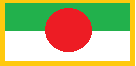 SYMBOL:প্রতীক: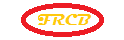 Web: http://www.frcbangladesh.com/Local Address(Temp): Toshima Ku Nishi Ikebukuro 1-5-4-201	　　　　171-0021 Tokyo- JapanRegistration:Global Address:CONSTITUON:		This club is only for the Bangladeshi expatriatesগঠনতন্ত্র: 		ক্লাবটি কেবলমাত্র প্রবাশী বাংলাদেশীদের জন্য			このクラブは在日バングラデッシュ人のためのクラブである1. NAME:		This organization will be recognized as Bangladesh Clubনাম:			এই সংগঠন বাংলাদেশ ক্লাব নামে স্বীকৃত হবে			このクラブの正式名は「バングラデッシュクラブ」とする2. MOTIVE:	Prompt of Peace, Recreation, Cooperative, Help, Friendship and to introduce our culture custom honesty into new generation and the worldউদ্দেশ্য:	শান্তি,বিনোদন,সমব্যায়ী,সহায়তা এবং আমাদের কৃষ্টি ও সাংস্কৃতি এবং সততার অভ্যাসকে পৃথীবির কাছে পরিচিত করাこのクラブの目的は、平和の維持、安らぎ、助け合い、友情、協力、および、次世代に、私たちの文化や道徳と伝えること3. SUPERIORITY:	This is a non-profit, non-political, non-communal and progressive social organization of foreign residents of Bangladeshশ্রেষ্ঠতা:	এটি একটি অলাভজনক,অরাজনৈতিক,অসাম্প্রদায়িক,প্রগতিকামী,স্বেচ্ছাসেবী প্রবাসী বাংলাদেশী সংগঠন	このクラブは無利益的、無政治的な在日クラブである4. GOAL:	লক্ষ্য:4-A (Peace):			Rearing of new generation with honesty and patriotism   শান্তি:		সৎ এবং দেশপ্রেমিক হিসাবে নতুন প্রজন্ম তৈরী করা			このクラブの目標は次世代の子供たちに、正義と愛国心を持たせることTry for dual citizenship for new generation who are born in foreign countryনতুন প্রজন্ম যারা বিদেশে জন্ম গ্রহন করেছে,তাদের দ্বৈত-নাগরিকত্বে চেষ্টা করা日本に生まれた子ども達に、両国の国籍を持たせるように努力すること4-B (Recreation):		Annual Mina Bazaar, Sports and Tourবিনোদন:		বাৎসরিক মীনা বাজার,খেলাধুলা এবং সংক্ষিপ্ত সফর			定期的に、ミナバザー(女性のためのバザー)、スポーツ大会や旅行など4-C (Cooperative):	Building of a seaside resort in Bangladesh for the members ofBangladesh Clubসমবায়মুলক:	বাংলাদেশ ক্লাবের সদস্যদের জন্য বাংলাদেশের সমুদ্র উপকূলে একটি রিজর্ট নির্মাণ করা	このクラブの会員のために、バングラデッシュの海岸近くでリゾートを造ること4-D (Help):	Help to the poor student and support the natural disaster recoveryসাহায্য:			দরিদ্র ছাত্রছাত্রীদের সাহায্য এবং দুর্যোগ পুনরুদ্ধারে সহায়তা করা			お金に困っている学生らや、自然災害で被害にあった人々を助けることRefrain the disabled beggars from begging and rehabilitate urban streets Children (TOKAI) in Bangladeshপ্রতিবন্ধী ভিক্ষুকদেরকে ভিক্ষাবৃত্তি থেকে বিরত করা এবং বাংলাদেশে শহুরে পথকলিদেরকে পুনর্বাসন করাバングラデッシュのホームレスやストリートチルドレンを支援すること5. BRANCHS:	To establish gradually Bangladesh Club into the others city and countryপর্যায়ক্রমে অন্য শহর ও বিদেশে বাংলাদেশ ক্লাব প্রতিষ্ঠা করাこのバングラデッシュクラブは日本だけではなく、世界中の国々にも設置することIn case of a total of 21 members, it can be established a city or a local committeeমোট 2১জনের সদস্য সংখ্যা হলে,একটি নগর বা স্থানীয় কমিটি স্থাপন করতেপারবে6. MEMBERSHIP:       6-A (Regular member):	Regardless of race of religion, those who are 16 or more in age respectful to the sovereignty of the Bangladesh and obedient to the declaration and constitution of Bangladesh Club is eligible to be a member of the organizationধর্ম-বর্ণ নির্বিশেষে,যাদের বয়স ১৬ অতিক্রম করেছে এবং বাংলাদেশের সার্বভৌমত্বে শ্রদ্ধাশীল ও যারা বাংলাদেশ ক্লাবের গঠনতন্ত্রের বিবৃতির প্রতি অনুগত, তারাই এই সংগঠনের সদস্যপদের উপযুক্ত বিবেচিত都市によって、１６人以上のメンバーか集まれば、バングラデッシュクラブの支局としての設置が可能であるAny Bangladeshi, who is/was foreign resident more than 4 years, can apply for the membershipযে কোনও বাংলাদেশী,যিনি ৪ বছর ধরে প্রবাসে আছেন বা ছিলেন,তিনি  সদস্যপদের জন্য আবেদন করতে পারবেন宗教的な範囲はなく、バングラデッシュクラブを大切にして下さる方であれば、どなたでも、このクラブのメンバーになることが出来るThe candidate for membership must apply in the given application form and the application form must be approved by the local executive committeeসদস্য পদপ্রার্থীকে সভাপতি বরাবরে নির্ধারিত আবেদনপত্রে আবেদন করতে হবে এবং স্থানীয় কার্যানির্বাহী কমিটি দ্বারা সমর্থিত হইতে হইবেこのクラブのメンバーとなるには、指定された申請書への加盟を申請しなければならない、そして、それは執行部によって承認されなければならないMonthly contribution of each member is $6 which is to be paid regularly and able to take part in regular activities of the organizationপ্রত্যেক সদস্যের মাসিক চাঁদার পরিমাণ ৬ মার্কিন ডলার যা প্রতিমাসে পরিশোধযোগ্য এবং চাঁদা পরিশোধ সাপেক্ষে প্রাত্যহিক কর্মসূচিতে অংশগ্রহণ করতে পারবে各メンバーの毎月の拠出金の６ドールは、定期的に支払われるべきであり、メンバーは組織の正規の行事に参加する義務があるThis $6 monthly contribution will be used as follows:মাসিক $৬ মার্কিন ডলার চাঁদা নিম্নে বর্ণিতভাবে ব্যবহৃত হবেঃ2$ is for Recreation and organization running cost, 2$ for Cooperative and 2$ for Help$২ মার্কিন ডলার বিনোদন এবং সমিতির চলতি খরচের,$২ মার্কিন ডলার সমবায় এবং $২ মার্কিন ডলার সাহায্যের জন্য次のように毎月の寄付(６ドール)の内訳は、１．機関を運営するため：２ドール　２．協力的な費用：２ドール　３．援助費：３ドールとするEvery member has the right to give up membership by mention the cause in the resign letterসদস্যপদ ত্যাগ করার অধিকার সকল সদস্যের থাকবে,তবে পদত্যাগে ইচ্ছুক সদস্য পদত্যাগপত্রে তার পদত্যাগের কারণ উল্লেখ করবেনこのクラブと退会するには、正当な理由がなければならないLocal executive committee can be removed the membership with proper reasonস্থানীয় কার্যানির্বাহী কমিটি সদস্য পদ বাতিল করিবার ক্ষমতা রাখে執行部は会員のメンバーシップの除外する権利がある6-B (Gust membership): Any foreigners including the spouse, who are 16 years old or more in ageare eligible for guest membership and they are not required to paymonthly contributions১৬ বৎসরবা অধিক বয়স্ক যে কোন বিদেশী নাগরিক বা দম্পতি এই সংগঠনেরঅতিথী সদস্য হিসাবেযোগ দিতে পারিবে এবং মাসিক চাঁদা লাগবেনাもし配偶者が外国人の場合あるいは、家族では１６歳以上の人がいたら、ゲストメンバーシップを獲得でき、その場合は、拠出金は無料となる6-C (Automatic membership): Any children of the members, who are 18 years old are eligible forAutomatic membership and are not exempt from monthly contributionসদস্যদের ১৮ বছর বয়সের ছেলেমেয়েরা স্বয়ংক্রিয়ভাবে সদস্য হতেপারবেন এবং মাসিক চাঁদা লাগবেনা।当クラブのメンバーの中で、もし、１８歳以上の子どもがいれば、その子も自動的にメンバーになれる。その場合は、拠出金は無料となる7. COMMITTEE STRUCTURES: Local and Global executive committee must be elected by the RegularMembersস্থানীয় এবং সর্বব্যাপী কার্যানির্বাহী কমিটি অবশ্যই প্রাত্যহিক সদস্যের দ্বারানির্বাচিত হইতে হইবে執行部は一般メンバーによって選出されなければならない7-A LOCAL EXECUTIVE COMMITTEE:President - 1 personসভাপতি ১জনVice-President - 1 personসহ-সভাপতি ১জনGeneral Secretary - 1 personসাধারন সম্পাদক ১জনAssistant General Secretary - 1 personসহ-সাধারন সম্পাদক ১জনCommunications Secretary - 1 personযোগাযোগ এবং　সম্পাদক ১জনAssistant Communications Secretary –1 personযোগাযোগ সহ-সম্পাদক ১জনOffice Secretary - 1 personদপ্তর সম্পাদক ১জনAssistant Office Secretary - 1 personসহ-দপ্তর সম্পাদক ১জনInformation Secretary - 1 personতথ্য সম্পাদক ১জনAssistant Information Secretary - 1 personসহ-তথ্য সম্পাদক　১জনTreasurer – 1 personকোসাধ্যক্ষ ১জনAssistant Treasurer - 1 personসহ-কোসাধ্যক্ষ ১জনExecutive members - 3 personsসহযোগী সদস্য ৩জনTotal Members - 15 personsমোট সদস্য　১৫জন7-B GLOBAL EXECUTIVE COMMITTEE:Global President - 1 personসর্বব্যাপী  সভাপতি ১জনGlobal Vice-President - 1 personসর্বব্যাপী সহ-সভাপতি ১জনGlobal General Secretary -1 personসর্বব্যাপী সাধারন সম্পাদক ১জনAssistant Global General Secretary -1 personসর্বব্যাপী সহ-সাধারন সম্পাদক ১জনGlobal Communications and Relation Secretary - 1 personসর্বব্যাপী যোগাযোগ এবং বিবরণ দান সম্পাদক ১জনAssistant Global Communications and Relation Secretary –1 personসর্বব্যাপী যোগাযোগ এবং বিবরণ দান সহ-সম্পাদক ১জনGlobal Office Secretary - 1 personসর্বব্যাপী দপ্তর সম্পাদক ১জনAssistant Global Office Secretary - 1 personসর্বব্যাপী দপ্তর সহ-সম্পাদক ১জনGlobal Information Secretary - 1 personসর্বব্যাপী তথ্য সম্পাদক ১জনAssistant Global Information Secretary - 1 personসর্বব্যাপী তথ্য সহ-সম্পাদক ১জনGlobal Treasurer – 1 personসর্বব্যাপী কোসাধ্যক্ষ ১জনAssistant Global Treasurer - 1 personসর্বব্যাপী সহ-কোষাধ্যক্ষ – ১জনGlobal Executive members - 3 persons = Treasurer = সহযোগী সদস্য ৩ জনTotal Members - 15 persons =  মোট সদস্য ১১জন8. FUNDS COLLECTION:তহবিল সংগ্রহ:	Monthly contribution of membersসদস্যবৃন্দের মাসিক প্রদত্ত চাঁদা৷ 
Grants and donation by persons, institutions or organizationsদান, অনুদান, মঞ্জুরিসহ ব্যক্তি বা প্রতিষ্ঠানের আর্থিক সাহায্য৷(The constitution of Bangladesh Club will not be changed but Global executive committee can make some new decision if necessary)基本的にはバングラデッシュクラブの会則は変更できないが、グローバル支局では、新しい考え方や改革をすることが出来る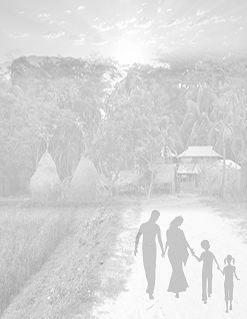 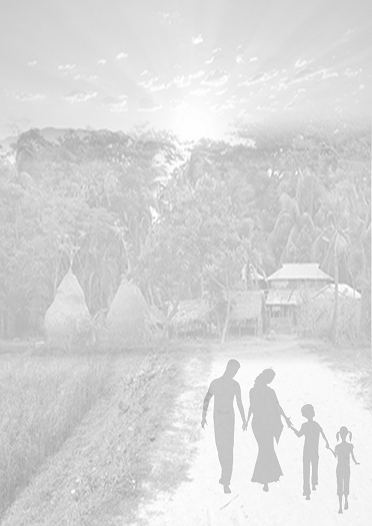 